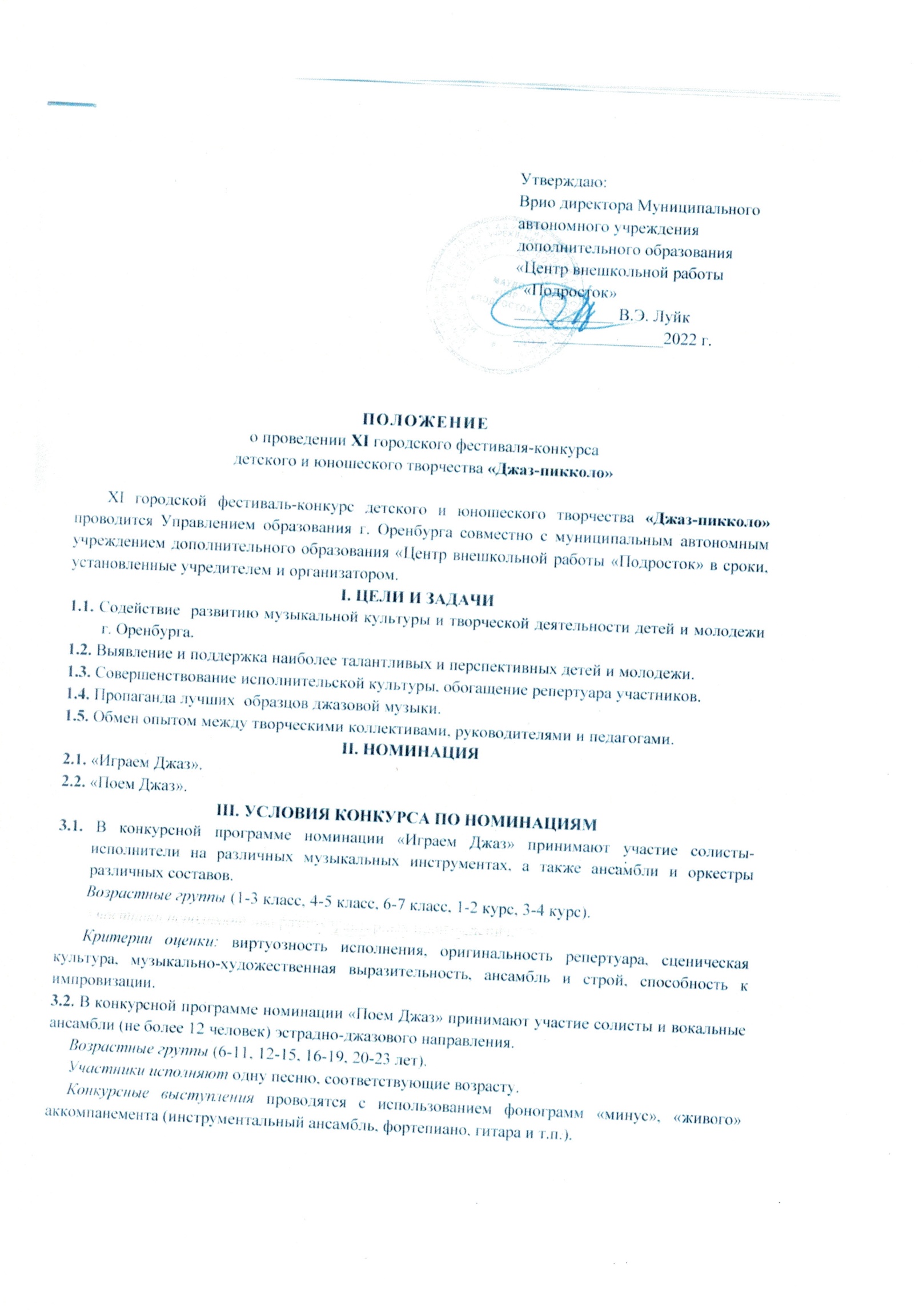            Критерии оценки: сценическая культура, актерское мастерство, художественная ценность репертуара, костюм, самобытность, способность к импровизации.IV. ЖЮРИ И НАГРАЖДЕНИЕ ПОБЕДИТЕЛЕЙ4.1. Состав жюри утверждается организационным комитетом из числа профессиональных музыкантов, певцов, известных деятелей культуры. Решение жюри оформляется протоколом.4.2. Награждение:По результатам конкурсных выступлений в каждой номинации и возрастной категории присуждается:- Диплом участника;- Диплом I, II, III степени;- Лауреат I, II, III степени; -Гран-при. 4.3. Участники-обладатели Гран-при принимают участие в следующем фестивале в качестве гостей на открытии фестиваля и награждении победителей.4.4. В рамках конкурса по решению жюри учреждаются специальные призы.V. ПОРЯДОК, ВРЕМЯ И МЕСТО ПРОВЕДЕНИЯ, ОПЛАТА5.1. Городской фестиваль-конкурс детского и юношеского творчества «Джаз-пикколо» проводится  1,3 ноября 2022 г.5.2. Программа фестиваля:1 ноября  9.00-10.00 - регистрация. 10.00 ч. – открытие фестиваля и выступление в номинации «Играем Джаз»                   14.00 ч. – выступление в номинации «Поем Джаз»                    3 ноября в 15.00 ч.  - награждение победителей, Гала-концерт.5.3. Заявки на участие в фестивале-конкурсе «Джаз-пикколо» принимаются до 25 октября 2022 г. по адресу: . Оренбург, ул. Курочкина, 2, МАУДО «ЦВР «Подросток», проезд автобус № 2, 25; газель: 22,32, остановка «РТИ»,                                  e-mail: telestudia@mail.ru5.4. Заявка подается в печатном виде одновременно с оплатой (форма заявки прилагается).5.5. Конкурсный взнос (призовой и организационный фонд):Номинация «Играем джаз» - солисты   – 600 руб.,         - ансамбли –  1500 руб.Номинация «Поем джаз»- солисты – 1000 руб.  - ансамбли – 1500 руб. Оплата принимается в кассе бассейна «Дельфин»  (ул. Инструментальная,5)                              Режим работы с 9.00-20.00, обед 13.30-14.30         тел. 500-1925.7. Оргвзнос за участие в фестивале не возвращается.Оргкомитет фестиваля:                    каб. № 2, телефон: 500-184ЗАЯВКАна участие в XI городском фестивале-конкурсе«Джаз-пикколо»Сведения об участнике (ах)1. Командирующая организация (адрес, телефон)2.  Название коллектива, Ф.И.О. исполнителя														     3. Ф.И.О. руководителя (сотовый телефон)														4. Ф.И.О. концертмейстера (сотовый телефон)														5. Номинация								6. Общее количество участников _________________________________7. Возраст, класс (муз. кл.), курс _________________________________8. Количество микрофонов, необходимая аппаратура, муз. инструменты, фонограмма 	________________________________________________________________________________________________________________9. Произведения, представляемые на конкурсную программу (авторы музыки и слов, название), исполняемый танец:1. ____________________________________________________________________________________________________________________________2. ____________________________________________________________________________________________________________________________10. Видео сопровождение_______________________________________________________11. Фото-видеосъемка _________________________________________________ (в дипломах указываются данные с заявки, без возможности изменения)Дата подачи заявки «____» ____________2022 г.     			                                                                                                      подпись М.П.   Руководитель  учреждения                      				  _____________________                                                               подпись